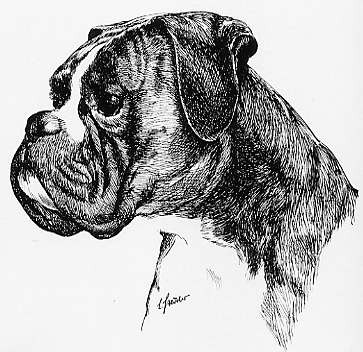 Antrag auf Übernahme in das Register des BK(Der Antrag kann ab einem Alter von 15 Monate gestellt werden. Diese Hunde dürfen ausgestellt werden, erhalten aber keine Zuchterlaubnis)Hiermit stelle ich den Antrag zur Registrierung meines Boxers und verpflichte mich unwiderruflich, die durch die Übernahme entstehenden Kosten in Höhe von € 120,- zu tragen.Name des Hundes:Rüde Hündin ZB-Nr.:Wurftag:ausstellender Verband / Klub:Farbe und genaue Abzeichen:Tätowier-Nr. / Chip:Hodenbefund:Ohren naturbelassenja nein Rute naturbelassenja nein Vater:ZB-Nr.:Farbe:AK:HD-Befund:MutterZB-Nr.:Farbe:AK:HD-Befund:Name und Anschrift des Züchters:Name und Anschrift des Eigentümers:DatumUnterschrift des EigentümersDetaillierte Formwertbeschreibung:Unterschrift des Zuchtrichters